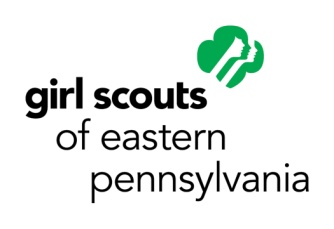 GSEP Girl Scout Gold Award Proposal SupplementTo be submitted with GSUSA Gold Award ProposalSECTION 1: BASIC INFOSECTION 2: CORE TEAM MEMBERSYou must recruit, train, and lead at least 5 unrelated peers for your Core Team. Family, Troop Leaders, and others that will guide and advise you can help but cannot be part of your Core Team. Core Team Members play an important role in your project. You will recruit, train, and manage them for at least ten project hours. Ask yourself: Do they have something to learn from me? Will I be teaching them any new skills? Will I be supervising them throughout the project? If you answered "yes" to all three of the above questions, chances are, this person can count as a Core Team Member!Use the charts on the next page to tell us more about your Core Team Members. Be sure to describe the skills you will teach them and what tasks you will lead them to help you complete. Please also estimate how many hours they will contribute towards your project. Feel free to add additional charts if you identified more than 5 Core Team Members!Core Team Member #1Core Team Member #2Core Team Member #3Core Team Member #4Core Team Member #5SECTION 3: PROJECT DESCRIPTIONTell us about your project! What inspired you? What exactly are you going to do, and how? Use the box below to describe your project. Be sure to include specific information about your project plan, your goal, and how you will reach it!SECTION 4: PROJECT HOURS REMINDER & PRE-APPROVAL TIMELINEThe minimum suggested hour requirement for a Gold Award project is 80 hours. Of those 80 hours, GSEP allows girls to count a limited number of hours towards certain project-related tasks. Girls can count:Up to 15 hours of project work prior to attending a Proposal interview and receiving permission to begin the projectUp to 5 hours for completing required Gold Award applications/materials, including the Proposal and Final Report. Hint: If you count these at the very end so they do not eat up any of your pre-approval hours.Up to 5 hours for completing a small collection for necessary project materialsUp to 5 hours for planning a fundraiser to earn money for your project. You cannot count any hours for executing the fundraiser.Use the chart below to list all of the tasks you have already completed towards your project goal. Add extra rows if necessary. Remember, you can count up to 15 hours of work prior to receiving approval to start your project:Name: Name: High School Graduation Year: High School Graduation Year: County of Residence (Bucks, Berks, Carbon, Chester, Delaware, Lehigh, Montgomery, Northampton, or Philadelphia): County of Residence (Bucks, Berks, Carbon, Chester, Delaware, Lehigh, Montgomery, Northampton, or Philadelphia): Preferred Phone Number: Preferred Phone Number: Email Address: Email Address: Parent’s Email Address: Parent’s Email Address: Troop Leader’s Name: Troop Leader’s Name: Troop Leader’s Email: Troop Leader’s Email: Troop Number: Service Unit Number:What is the best way to contact you? Check all that apply:EmailCall me at the number providedText message the number providedOther:OPTIONAL: Race/Identity information.Check all that apply:Asian-American Black/African-American Hawaiian/Pacific IslanderNative AmericanWhite/CaucasianHispanicOther:Name and full address of agency/group which will benefit from project: Name and full address of agency/group which will benefit from project: Name: Relationship to you: What you will teach them: Tasks they will help you with: Number of hours they will contribute: Name: Relationship to you: What you will teach them: Tasks they will help you with: Number of hours they will contribute: Name: Relationship to you: What you will teach them: Tasks they will help you with: Number of hours they will contribute: Name: Relationship to you: What you will teach them: Tasks they will help you with: Number of hours they will contribute: Name: Relationship to you: What you will teach them: Tasks they will help you with: Number of hours they will contribute: What task did you complete?What date was the task completed?How much time did it take?